                                                               ПРОЕКТ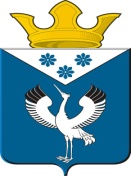 Российская ФедерацияСвердловская областьГлава муниципального образованияБаженовское сельское поселениеПОСТАНОВЛЕНИЕот.2019г.с.Баженовское                                          № Об утверждении Порядка применения бюджетной классификации Российской Федерации в части, относящейся к местному бюджету На основании статьи 9 и положений главы 4 Бюджетного кодекса Российской Федерации, руководствуясь Приказом Министерства финансов Российской Федерации от 08.06.2018 № 132н «О порядке формирования и применения кодов бюджетной классификации Российской Федерации, их структуре и принципах назначения», в целях определения порядка применения бюджетной классификации Российской Федерации в части, относящейся к бюджету муниципального образования Баженовское сельское поселение, ПОСТАНОВЛЯЮ:1. Утвердить Порядок применения бюджетной классификации Российской Федерации в части, относящейся к бюджету муниципального образования Баженовское сельское поселение (Прилагается).        2. Постановление Главы муниципального образования Баженовское сельское поселение от 06.02.2017 №19 «Об утверждении Порядка применения бюджетной классификации Российской Федерации в части, относящейся к местному бюджету муниципального образования Баженовское сельское поселение»  признать утратившим силу.     3. Настоящее Постановление вступает в силу со дня его подписания и применяется к правоотношениям по составлению и исполнению бюджета муниципального образования Баженовское сельское поселение, начиная с бюджета на 2019 год и плановый период 2020 и 2021 годов.4. Настоящее Постановление разместить на официальном сайте Администрации МО Баженовское сельское поселение http://www.bajenovskoe.ru . 4. Контроль  исполнения настоящего Постановления оставляю за собой.Глава муниципального образованияБаженовское сельское поселение                               Л.Г.ГлухихУтвержденПостановлениемГлавы муниципального образованияБаженовское сельское поселениеОт .2019 г. №   Порядок применения бюджетной классификацииРоссийской Федерации в части, относящейся к бюджету муниципального образования Баженовского сельского поселения Глава 1. ОБЩИЕ ПОЛОЖЕНИЯ1. Настоящий Порядок разработан в соответствии с положениями главы 4 Бюджетного кодекса Российской Федерации.2. Настоящий порядок устанавливает:структуру, перечень и коды целевых статей расходов бюджета муниципального образования Баженовское сельское поселение;порядок применения целевых статей расходов бюджета муниципального образования Баженовское сельское поселение;порядок определения перечня и кодов целевых статей расходов бюджета МО Байкаловский муниципальный район, финансовое обеспечение которых осуществляется за счет межбюджетных трансфертов из бюджета муниципального образования Баженовское сельское поселение, имеющих целевое назначение.Глава 2. СТРУКТУРА, ПЕРЕЧЕНЬ И КОДЫ ЦЕЛЕВЫХ СТАТЕЙРАСХОДОВ БЮДЖЕТА МУНИЦИПАЛЬНОГО ОБРАЗОВАНИЯ БАЖЕНОВСКОЕ СЕЛЬСКОЕ ПОСЕЛЕНИЕ 3. Целевые статьи расходов бюджета муниципального образования Баженовское сельское поселение (далее – местный бюджет) обеспечивают привязку бюджетных ассигнований местного бюджета к муниципальным программам МО Баженовское сельское поселение, их подпрограммам и (или) непрограммным направлениям деятельности (функциям) органов местного самоуправления, указанных в ведомственной структуре расходов местного бюджета, и (или) к расходным обязательствам, подлежащим исполнению за счет средств местного бюджета.4. Структура кода целевой статьи расходов местного бюджета состоит из десяти разрядов и включает следующие составные части:код программного (непрограммного) направления расходов (первый и второй разряды кода целевой статьи), предназначенный для кодирования муниципальных программ МО Баженовское сельское поселение, непрограммных направлений деятельности органов местного самоуправления;код подпрограммы (третий разряд кода целевой статьи), предназначенный для кодирования подпрограмм муниципальных программ МО Баженовское сельское поселение, непрограммных направлений деятельности;код мероприятия (четвертый и пятый разряды кода целевой статьи), предназначенный для кодирования основного мероприятия;код направления расходов (шестой - десятый разряды кода целевой статьи), предназначенный для кодирования направлений расходования средств, конкретизирующих (при необходимости) отдельные мероприятия.Структура кода целевой статьи приведена в таблице:Целевым статьям местного бюджета присваиваются уникальные коды, сформированные с применением буквенно-цифрового ряда: 0, 1, 2, 3, 4, 5, 6, 7, 8, 9, Б, В, Г, Д, Ж, И, К, Л, М, Н, О, П, С, У, Ф, Ц, Ч, Ш, Щ, Э, Ю, Я, A, D, E, F, G, I, J, L, №, P, Q, R, S, T, U, V, W, Y, Z.5. Целевые статьи для отражения расходов местного бюджета, в целях финансового обеспечения или софинансирования которых предоставляются межбюджетные трансферты из федерального бюджета, формируются в порядке, утвержденном Приказом Министерства финансов Российской Федерации от 08.06.2018 № 132н «О порядке формирования и применения кодов бюджетной классификации Российской Федерации, их структуре и принципах назначения» (далее - порядок, установленный Министерством финансов Российской Федерации). 6. Целевые статьи для отражения расходов местного бюджета, в целях финансового обеспечения или софинансирования которых предоставляются межбюджетные трансферты из областного бюджета, формируются в порядке, утвержденном Приказом Министерства финансов Свердловской области от 31.10.2018 № 485 «Об утверждении Порядка применения бюджетной классификации Российской Федерации в части, относящейся к областному бюджету и бюджету Территориального фонда обязательного медицинского страхования Свердловской области» (далее - порядок, установленный Министерством финансов Свердловской области).Глава 3. ПОРЯДОК ПРИМЕНЕНИЯ ЦЕЛЕВЫХ СТАТЕЙ РАСХОДОВМЕСТНОГО БЮДЖЕТА 7. Увязка бюджетных ассигнований с мероприятиями муниципальных программ МО Баженовское сельское поселение (подпрограмм муниципальных программ) и непрограммных направлений деятельности осуществляется через коды мероприятий и коды направлений расходов.Расходы на реализацию мероприятий муниципальных программ МО Баженовское сельское поселение (подпрограмм муниципальных программ) отражаются по одноименным целевым статьям расходов, за исключением случаев, предусмотренных в настоящей главе.Перечень и коды целевых статей расходов местного бюджета утверждаются приказом Финансового управления Администрации муниципального образования Байкаловский муниципальный район.8. Для группировки расходов местного бюджета на реализацию муниципальной программы МО Баженовское сельское поселение  «Социально-экономическое развитие МО Баженовское сельское поселение» до 2024 года», утвержденной Постановлением Главы МО Баженовское сельское поселение от 11.09.2014 № 84, применяются следующие целевые статьи:04 0 00 0000 «Муниципальная программа «Социально-экономическое развитие муниципального образования Баженовское сельское поселение» до 2024 года»;04 2 00 00000 «Подпрограмма «Развитие дорожного хозяйства и транспорта в муниципальном образовании Баженовское сельское поселение»; 04 2 01 23250 «Организация паромной переправы» По данной целевой статье отражаются расходы на оплату труда по договорам гражданско-правового характера, услуги по спуску и подъему катера,  услуги и работы связанные с содержанием и обслуживанием катера, приобретение горюче-смазочных материалов;04 2 03 24020 «Содержание автомобильных дорог местного значения и искусственных сооружений на них»По данной целевой статье отражаются расходы на грейдирование грунтовый дорог, очистка дорог и тротуаров от снега, льда, окашивание обочин;04 2 03 И4090 «Исполнение полномочий муниципального района по содержанию автомобильных дорог общего пользования межмуниципального значения»По данной целевой статье отражаются расходы на содержание автомобильных дорог местного значения вне границ населенных пунктов в границах муниципального района;04 2 04 24030«Ямочный ремонт дорог местного назначения на территории населенных пунктов».По данной статье отражаются расходы на реализацию одноименного мероприятия за счет средств местного бюджета;04 2 04 24060 «Ремонт дороги» По данной статье отражаются расходы на реализацию одноименного мероприятия за счет средств местного бюджета ул.Южная в с.Городище;04 2 04 24180 «Ремонт дороги»По данной статье отражаются расходы на реализацию одноименного мероприятия за счет средств местного бюджета по ул.Боровикова в д.НижняяИленка;04 2 04 24240 «Ремонт дороги».По данной статье отражаются расходы на реализацию одноименного мероприятия за счет средств местного бюджета по пер.Малышева в д.Степина;04 2 04 24280 «Ремонт дороги» По данной статье отражаются расходы на реализацию одноименного мероприятия за счет средств местного бюджета по ул.Свободы в с.Городище;04 3 00 00000 «Подпрограмма «Повышение эффективности управления муниципальной собственностью в муниципальном образовании Баженовское сельское поселение»;04 3 01 20020 «Мероприятия по содержанию, управлению, распоряжению  муниципальной собственностью, включая приобретение»По данной целевой статье отражаются расходы на оплату коммунальных услуг нежилого помещения находящегося в оперативном управлении администрации;04 3 02 23010 «Разработка документации по планировке территории»По данной целевой статье отражаются расходы на межевание земельных участков для предоставления под индивидуальное жилищное строительство04 3 02 23040 «Проведение кадастровых работ в отношении объектов недвижимости»По данной целевой статье отражаются расходы на изготовление технических планов объектов недвижимости;04 3 02 23070 «Разработка, оформление и внесение изменений в генеральный план поселения, правил землепользования и застройки»По данной статье отражаются расходы на реализацию одноименного мероприятия за счет средств местного бюджета;04 5 00 00000 «Подпрограмма «Развитие жилищно-коммунального хозяйства и повышение энергетической эффективности в муниципальном образовании Баженовское сельское поселение»;04 5 03 23040 «Взносы на капитальный ремонт общего имущества в многоквартирных домах»По данной целевой статье отражаются расходы на взносы региональному оператору на капитальный ремонт общего имущества в многоквартирных домах;04 5 07 23100 «Строительство жилья для малоимущих граждан».По данной статье отражаются расходы на реализацию одноименного мероприятия за счет средств местного бюджета;04 5 03 23300 «Капитальный ремонт муниципального жилья».По данной статье отражаются расходы на реализацию одноименного мероприятия за счет средств местного бюджета: д.Макушина, ул.Набережная,8-1-2; д.Макушина, ул.Западная, 3-2; д.Нижняя Иленка, ул.Гагарина,9; д.Боровикова,ул. Солнечная,8;04 5 03 23160 «Капитальный ремонт муниципального жилого фонда».По данной статье отражаются расходы на реализацию одноименного мероприятия за счет средств местного бюджета: д.Палецкова, ул.Шутова 2; ул.Шутона 16; д.Нижняя Иленка, ул.Советская 8;04 5 04 23110 «Капитальный ремонт, ремонт и содержание водонапорных башен»По данной целевой статье отражаются расходы на ремонт и хлорирование водонапорной башни;04 5 04 23130 «Замена глубинных насосов в водонапорных башнях в с.Городище, д.Гуляева, д.Макушина, д.Верхняя Иленка»;04 5 04 23170 «Оплата электроэнергии по водонапорным башням»;04 5 04 23190 «Компенсация сверхнормативных потерь тепловой энергии и теплоносителя на теплотрассе от котельной до школы, администрации поселения, фельдшерско-акушерского пункта в с.Баженовское»По данной статье отражаются расходы на реализацию одноименного мероприятия за счет средств местного бюджета;04 5 05 23060 «Уличное освещение» По данной целевой статье отражаются расходы на оплату электроэнергии, приобретение электротоваров и оплату услуг электрика;04 5 05 23070«Содержание мест захоронения» По данной целевой статье отражаются расходы на обработку от клещей, выкашивание травы, вывоз мусора с мест захоронений;04 5 05 23080 «Уборка мусора с территории населенных пунктов» По данной целевой статье отражаются расходы на уборку и вывозку мусора, оплата труда по договорам гражданско-правового характера;04 5 05 23090 «Окашивание территорий населенных пунктов, вырубка аварийных деревьев, проведение конкурса «Лучшая благоустроенная территорияПо данной целевой статье отражаются расходы на: оплату труда по договорам гражданско-правового характера; приобретение запчастей и горюче-смазочных материалов;приобретение призов, подарков с целью поощрения участников смотр-конкурса «Лучшая благоустроенная территория 2020 года»04 5 05 L5670 «Строительство детской игровой площадки д.Вязовка»По данной статье отражаются расходы на реализацию одноименного мероприятия за счет средств, предоставляемых из областного бюджета;04 6 00 00000 «Подпрограмма «Развитие культуры в муниципальном образовании Баженовское сельское поселение»;04 6 01 26010 «Содержание административно-управленческого аппарата культурно-досуговых центров»По данной целевой статье отражаются расходы на содержание и обеспечение деятельности МБУ «Баженовский ЦИКД и СД», включающие оплату труда работников административно-управленческого аппарата и начисления на нее, командировочные расходы (оплата суточных, возмещение стоимости проезда, возмещение стоимости за проживание при наличии подтверждающих документов), работы, услуги в сфере информационно-коммуникационных технологий, почтовые расходы, расходы на коммунальные услуги, услуги и работы, работы и услуги по содержанию транспортных средств, на повышение квалификации,  приобретение основных средств канцелярских и хозяйственных товаров, горюче-смазочных материалов;04 6 01 26020 «Организация деятельности учреждений культуры и искусства культурно-досуговой сферы»По данной целевой статье отражаются расходы на содержание и обеспечение деятельности МБУ «Баженовский ЦИКД и СД», включающие оплату труда работников культурно-досуговой сферы и начисления на нее, на повышение квалификации, работы, услуги в сфере информационно-коммуникационных технологий, расходы на коммунальные услуги, работы и услуги по содержанию транспортных средств,  приобретение основных средств канцелярских и хозяйственных товаров, горюче-смазочных материалов;04 6 01 26030 «Организация библиотечного обслуживания населения, формирование и хранение библиотечных фондов, информатизация муниципальных библиотек»По данной целевой статье отражаются расходы на содержание и обеспечение деятельности муниципальных библиотек, включающие оплату труда работников библиотечного обслуживания населения и начисления на нее, работы, услуги в сфере информационно-коммуникационных технологий, расходы на коммунальные услуги,  приобретение основных средств канцелярских и хозяйственных товаров;04 6 01 26050 «Комплектование книжных фондов муниципальных библиотек»По данной статье отражаются расходы на реализацию одноименного мероприятия за счет средств местного бюджета;04 6 01 И6020 «Комплектование книжных фондов муниципальных библиотек»По данной статье отражаются расходы на реализацию одноименного мероприятия за счет средств районного бюджета;04 7 00 00000 «Подпрограмма «Социальная политика на территории муниципального образования Баженовское сельское поселение»04 7 01 29020 «Организация и проведение мероприятий, акций, конкурсов, направленных на поддержку активной жизнедеятельности ветеранов, граждан пожилого возраста, на укрепление связи и преемственности поколений»;По данной целевой статье отражаются расходы на приобретение призов, подарков, проведение чайных церемоний с целью поощрения и чествования участников конкурса «Новогодняя сказка», «День героев отечества», «День памяти и скорби», «День пожилых людей», награждение знаком отличия Свердловской области «Совет да любовь» золотых супружеских пар.04 7 02 29030 «Пенсионное обеспечение  муниципальных служащих, выплата единовременного пособия при выходе в отставку в соответствии с Законом Свердловской области «Об особенностях муниципальной  службы на территории Свердловской области».По данной целевой статье отражаются расходы на реализацию одноименного мероприятия;04 8 00 00000 «Подпрограмма «Развитие физической культуры, спорта и молодежной политики в муниципальном образовании Баженовское сельское поселение»;04 8 01 28020 «Организация и проведение физкультурно-оздоровительных мероприятий».По данной целевой статье отражаются расходы, связанные с  организацией и проведением физкультурно-оздоровительных мероприятий (приобретение памятных призов, сувениров, кубков, дипломов, грамот и медалей, канцелярских товаров для проведения мероприятий и прочие расходы);04 8 01 28030 «Организация и проведение спортивно-массовых мероприятий».По данной целевой статье отражаются расходы, связанные с  организацией и проведением спортивно-массовых мероприятий (транспортные услуги, оказываемые организациями, индивидуальными предпринимателями в целях доставки участников на проводимые спортивно-массовые  мероприятия, приобретение памятных призов, сувениров, кубков, дипломов, грамот и медалей, приобретение ГСМ, канцелярских товаров и расходных материалов для проведения мероприятий);04 9 00 00000 «Подпрограмма «Обеспечение реализации муниципальной программы «Социально-экономическое развитие муниципального образования Баженовское сельское поселение»;04 9 01 21000 «Обеспечение деятельности муниципальных органов (центральный аппарат)».По данной целевой статье отражаются расходы на содержание и обеспечение деятельности Администрации МО Баженовское сельское поселение, включающие оплату труда работников органов местного самоуправления и начисления на нее, командировочные расходы (оплата суточных, возмещение стоимости проезда, возмещение стоимости за проживание при наличии подтверждающих документов), работы, услуги в сфере информационно-коммуникационных технологий, почтовые расходы, расходы на коммунальные услуги, услуги и работы, связанные с содержанием и обслуживанием здания Администрации, работы и услуги по содержанию транспортных средств, на диспансеризацию и повышение квалификации муниципальных служащих,  приобретение основных средств канцелярских и хозяйственных товаров, горюче-смазочных материалов;04 9 01 21050 «Проведение в муниципальном образовании Дней местного самоуправления»По данной целевой статье отражаются расходы на: приобретение ценных подарков  работникам органов местного самоуправления, награждаемым за особые заслуги, способствующие социально-экономическому и культурному развитию муниципального района, за продолжительную и безупречную службу, за другие достижения по службе; организацию и проведение развлекательной программы и праздничного обеда;04 9 01 41100 «Осуществление государственного полномочия Свердловской области по определению перечня должностных лиц, уполномоченных составлять протоколы об административных правонарушениях, предусмотренных законом Свердловской области».По данной целевой статье отражаются расходы на реализацию одноименного мероприятия за счет средств, предоставляемых из областного бюджета, в соответствии с Порядком предоставления и расходования субвенций из областного бюджета местным бюджетам на осуществление государственного полномочия по определению перечня должностных лиц, уполномоченных составлять протоколы об административных правонарушениях, утвержденным Постановлением Правительства Свердловской области от 16.08.2011 № 1076-ПП;04 9 01 И1050 «Проведение в муниципальном образовании Дней местного самоуправления».По данной целевой статье отражаются расходы на: приобретение ценных подарков  работникам органов местного самоуправления, награждаемым за особые заслуги, способствующие социально-экономическому и культурному развитию муниципального района, за продолжительную и безупречную службу, за другие достижения по службе; организацию и проведение развлекательной программы и праздничного обеда;04 9 01 П1010 «Передача полномочий исполнительных органов местного самоуправления сельских поселений по составлению, исполнению и контролю за исполнением бюджетов, составлению отчетов об исполнении бюджетов».По данной целевой статье отражаются расходы на реализацию одноименного мероприятия в соответствии с Соглашениями о передаче органам местного самоуправления  Байкаловского муниципального района полномочий по составлению проектов бюджетов, исполнению бюджетов, осуществлению контроля за исполнением бюджетов, составлению отчетов об исполнении бюджетов сельских поселений, расположенных на территории муниципального района;04 9 01 Э1010 «Передача части организационных полномочий исполнительных органов местного самоуправления сельских поселений по вопросам архитектуры и градостроительства»По данной целевой статье отражаются расходы на реализацию одноименного мероприятия в соответствии с Соглашениями о передаче органам местного самоуправления  Байкаловского муниципального района полномочий Сельского поселения по решению вопросов местного значения в сфере градостроительства и архитектур;04 Г 00 00000 «Подпрограмма «Обеспечение безопасности гидротехнических сооружений в муниципальном образовании Баженовское сельское поселение»;04 Г 01 23020 «Проведение предпаводковых и паводковых работ на гидротехнических сооружениях»По данной статье отражаются расходы на реализацию одноименного мероприятия за счет средств местного бюджета;04 Г 01 23030 «Страхование гражданской ответственности за причинение вреда в результате аварии на гидротехнических сооружениях».По данной статье отражаются расходы на реализацию одноименного мероприятия за счет средств местного бюджета.9. Для группировки расходов местного бюджета по непрограммным направлениям деятельности применяются следующие целевые статьи:50 0 00 00000 «Непрограммные направления деятельности»;50 0 00 20700 «Резервные фонды исполнительных органов местного самоуправления».По данной целевой статье отражаются расходы на предупреждение чрезвычайных ситуаций, проведение аварийно-восстановительных работ по ликвидации последствий стихийных бедствий и других чрезвычайных ситуаций природного и техногенного характера на территории муниципального района, проведение неотложных ремонтных и восстановительных работ на объектах жилищно-коммунального хозяйства, социальной сферы, на проведение экстренных противоэпидемических мероприятий, оказание материальной помощи отдельным категориям граждан, оказавшимся по независящим от них обстоятельствам в тяжелом материальном положении;50 0 00 21100 «Долевое участие муниципального образования   в Ассоциации «Совет муниципальных образований Свердловской области».По данной целевой статье отражаются расходы на уплату членских взносов в Ассоциацию «Совет муниципальных образований Свердловской области»;50 0 00 20930 «Опубликование нормативных актов и другой официальной информации»По данной статье отражаются расходы на реализацию одноименного мероприятия за счет средств местного бюджета50 0 00 21400 «Обеспечение деятельности муниципальных органов (центральный аппарат)».По данной целевой статье отражаются расходы на обеспечение деятельности Думы МО Баженовское сельское поселение:Оплата труда с начислениями работников аппарата представительного органа и командировочные расходы (оплата суточных, возмещение стоимости проезда, возмещение расходов за проживание при наличии подтверждающих документов), работы, услуги в сфере информационно-коммуникационных технологий, приобретение основных средств и канцелярских принадлежностей;50 0 00 21410 «Глава муниципального образования Баженовское сельское поселение»;По данной целевой статье отражаются расходы на оплату труда Главы муниципального образования с учетом начислений;50 0 00 51180 «Осуществление первичного воинского учета на территориях, где отсутствуют военные комиссариаты».По данной целевой статье отражаются расходы на реализацию одноименного мероприятия за счет субвенции, предоставляемой из федерального бюджета, в соответствии с Постановлением Правительства Российской Федерации от 29 апреля 2006 года №258 «О субвенциях на осуществление полномочий по первичному воинскому учету на территориях, где отсутствуют военные комиссариаты», включающие оплату труда работников военно-учетных столов с начислениями, оплату аренды помещений, услуг связи, транспортных услуг, командировочные расходы, расходы на обеспечение мебелью, инвентарем, оргтехникой, средствами связи, расходными материалами;50 0 00 51200 «Осуществление государственных полномочий по составлению списков кандидатов в присяжные заседатели федеральных судов общей юрисдикции по муниципальным образованиям, расположенным на территории Свердловской области».По данной целевой статье отражаются расходы на реализацию одноимённого мероприятия за счет субвенции, предоставляемой из федерального бюджета, в соответствии с Постановлением Правительства Российской Федерации от 23.05.2005 №320 «Об утверждении правил финансового обеспечения переданных исполнительно-распорядительным органам муниципальных образований государственных полномочий по составлению списков кандидатов в присяжные заседатели федеральных судов общей юрисдикции в Российской Федерации»;50 0 00 П1010 «Передача  полномочий представительных органов местного самоуправления сельских поселений по контролю за исполнением бюджетов».По данной целевой статье отражаются расходы на реализацию одноименного мероприятия в соответствии с Соглашением о передаче Контрольно-счетному органу муниципального образования Байкаловский муниципальный район полномочий Контрольно-счетного органа муниципального образования Баженовское сельское поселение по осуществлению внешнего муниципального финансового контроля бюджета.50 0 00 П1020 «Передача полномочий исполнительных органов местного самоуправления сельских поселений по осуществлению муниципального внутреннего финансового контроля»По данной целевой статье отражаются расходы на реализацию одноименного в соответствии с Соглашением о передаче органам местного самоуправления Байкаловского муниципального района полномочий по осуществлению муниципального внутреннего финансового контроля МО Баженовское сельское поселение.Глава 4. ПОРЯДОК ОПРЕДЕЛЕНИЯ ПЕРЕЧНЯ И КОДОВ ЦЕЛЕВЫХ СТАТЕЙ РАСХОДОВ МО БАЙКАЛОВСКИЙ МУНИЦИПАЛЬНЫЙ РАЙОН, ФИНАНСОВОЕ ОБЕСПЕЧЕНИЕ КОТОРЫХ ОСУЩЕСТВЛЯЕТСЯ ЗА СЧЕТ МЕЖБЮДЖЕТНЫХ ТРАНСФЕРТОВ ИЗ БЮДЖЕТА МО БАЖЕНОВСКОЕ СЕЛЬСКОЕ ПОСЕЛЕНИЕ, ИМЕЮЩИХ ЦЕЛЕВОЕ НАЗНАЧЕНИЕ10. Отражение расходов бюджета МО Байкаловский муниципальный район, источником финансового обеспечения которого являются иные межбюджетные трансферты из бюджета МО Баженовское сельское поселение, направленных на выполнение полномочий или на выполнение части полномочий по решению вопросов местного значения в соответствии со статьей 142.5. Бюджетного кодекса Российской Федерации, осуществляется по целевым статьям расходов бюджета МО Байкаловский муниципальный район, включающим коды направлений расходов (6 - 10 разряды кода целевой статьи расходов бюджетов), идентичные коду соответствующих направлений расходов бюджета МО Баженовское сельское поселение, по которым отражаются расходы бюджета МО Баженовское сельское поселение на предоставление вышеуказанных иных межбюджетных трансфертов из бюджета МО Баженовское сельское поселение.При этом наименование указанного направления расходов бюджета МО Байкаловский муниципальный район (наименование целевой статьи, содержащей соответствующее направление расходов бюджета) не может отличаться от наименования трансферта из бюджета сельского поселения, являющегося источником финансового обеспечения расходов.Целевая статьяЦелевая статьяЦелевая статьяЦелевая статьяЦелевая статьяЦелевая статьяЦелевая статьяЦелевая статьяЦелевая статьяЦелевая статьяКод программы (непрограммного направления)Код программы (непрограммного направления)Код подпрограммыКод мероприятияКод мероприятияКод направления расходовКод направления расходовКод направления расходовКод направления расходовКод направления расходов12345678910